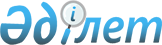 О внесении дополнений в постановление Правительства Республики Казахстан от 15 мая 2012 года № 620 "Об утверждении Правил организации и проведения призыва граждан Республики Казахстан на воинскую службу"Постановление Правительства Республики Казахстан от 11 сентября 2020 года № 571.
      Правительство Республики Казахстан ПОСТАНОВЛЯЕТ:
      1. Внести в постановление Правительства Республики Казахстан от 15 мая 2012 года № 620 "Об утверждении Правил организации и проведения призыва граждан Республики Казахстан на воинскую службу" (САПП Республики Казахстан, 2012 г., № 49, ст. 675) следующие дополнения:
      Правила организации и проведения призыва граждан Республики Казахстан на воинскую службу, утвержденные указанным постановлением:
      дополнить пунктом 39-1 следующего содержания:
      "39-1. За призывниками, подлежащими призыву на срочную воинскую службу, в период прохождения медицинской комиссии сохраняются место работы (должность), заработная плата по месту работы при наличии повестки о вызове в местные органы военного управления, а на период прохождения срочной воинской службы сохраняется место работы (должность).";
      дополнить пунктом 76-1 следующего содержания:
      "76-1. За военнообязанными, подлежащими призыву на воинские сборы, в период прохождения медицинской комиссии сохраняются место работы (должность), заработная плата по месту работы при наличии повестки о вызове в местные органы военного управления.".
      2. Настоящее постановление вводится в действие по истечении десяти календарных дней после дня его первого официального опубликования.
					© 2012. РГП на ПХВ «Институт законодательства и правовой информации Республики Казахстан» Министерства юстиции Республики Казахстан
				
      Премьер-Министр
Республики Казахстан 

А. Мамин
